Registration form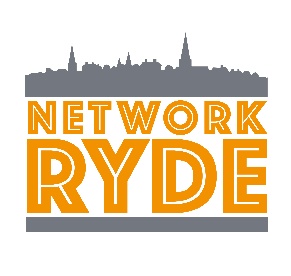 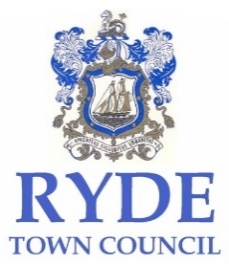 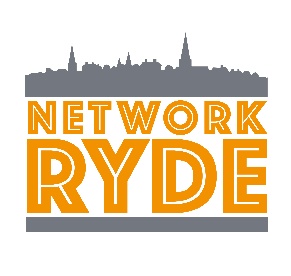 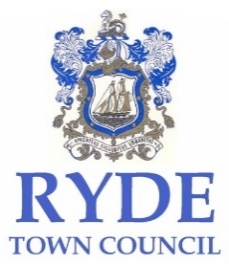 Your name ___________________________________________________      Your address _____________________________________________________________________________________________________________   Postcode _________________________Your mobile number ________________________________________________Your age _________   	Your date of birth _______________________________   Your gender _______________________________________________________Current School/College______________________________________________   Current School Year ________________ Please tell us about any medical conditions we might need to know about: _________________________________ (including allergies and any conditions that involve regular medication or treatment) ______________________________________________________________________________________________Which two people can we contact in an emergency? (eg. your parents / carers – they must be adults over 18 years old)The information you have given us includes ‘sensitive personal data’ as defined under the Data Protection Act 2018.  Network Ryde (Ryde Town Council) will use this information for data monitoring and registration details.  We will not pass your details to any other organisations, unless required to do so by law or in an emergency.  We will not hold your information provided on this form for more than 18 months.  A copy of our privacy notice and our Data Protection Policies can be found by visiting www.rydetowncouncil.org.uk/data-protection/Photographs / filming may take place at Network Ryde events to be used for promotional and reporting purposes. I give permission for Network Ryde to use photographs and films of me: 	Yes           No      Network Ryde may wish to text you about sessions/activities that you’ve already expressed an interest in (e.g. to tell you that an event has been cancelled.  I am happy for Network Ryde to text my mobile:	Yes            No    I have read and agreed to Network Ryde’s Rules for using the computers and WiFi at 147 (PTO)	     	    Yes            The Network Ryde team have a duty of care to follow up on any concerns about your wellbeing or someone else’s wellbeing.  If you tell us something that worries us, we may need to speak to someone else about it. Young person’s signature ________________________________________    Date ___________________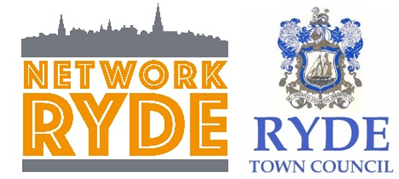 Rules for using the computers and WiFi at 147Network Ryde / Ryde Town Council has taken every possible action to keep young people safe online when they are using the computer equipment, games consoles and WiFi at 147. I understand that:Some websites / apps / etc cannot be accessed on Network Ryde computer equipmentIf I look for any inappropriate material while at 147 (either on Network Ryde equipment or personal devices), I may be asked to leave the premisesI am responsible for how I choose to use my phone (and other personal devices) when connected to the WiFi at 147I agree that:I will only access age appropriate websites / content while at 147I won’t view, send, or display offensive messages or pictures while at 147If I choose to access my social media / email accounts on the computer equipment at 147, I will log out of my personal accounts at the end of my session (eg. I will log out of Facebook, Instagram, etc)I won’t try to bypass Network Ryde rules using a VPNI won’t use my own USB sticks on the 147 equipmentI won’t sign in to my personal accounts using the games consoles at 147I won’t download any apps or try to make changes to any of the computer systems at 147I won’t play music with inappropriate language while at 147 I will always be polite and responsible onlineI won’t bully anyone onlineI will tell a Network Ryde Youth Worker if I am concerned about anything I see online (including bullying)I will not attempt to access another person’s folders, work or filesI will ask a Network Ryde Youth Worker if I would like to print from one of the computers at 147For your own safety, do not give your personal details to anyone you meet online, and don’t arrange to meet anyone you meet online.I agree to all the above:__________________________________________  		___________________Name of young person						DateName of contacts(eg John Smith)1 - 2 - Relationship to you(eg Dad)Home telephoneMobile telephone